Album SUIZA d’après la vidéo de « La clau del scrap »https://www.pinterest.fr/pin/412220172134479607/MATERIELS : -  5 -6 feuilles épaisses 30X30 de chez Kippers pour la structure,-  des papiers imprimés pour décorer l’album,- 1 perforatrice bordure,- de la ficelle,- du ruban (2X30 cm),- 1 ou 2 brads- 1 ou 2 perforatricesPARTIE RECTODécoupes pour la structureA =21,6 X 22,85 cmB = 20,35 X 20,35 cmC = 12,7 X 11,45 cmD = 15,25 X 22,85 cmE = 12 X 30,5 cm (plié à 9,5 ; 19 ; 28,5)MontagePrendre le morceau A plier à 1,25 cm des 3 côtés. Cf schéma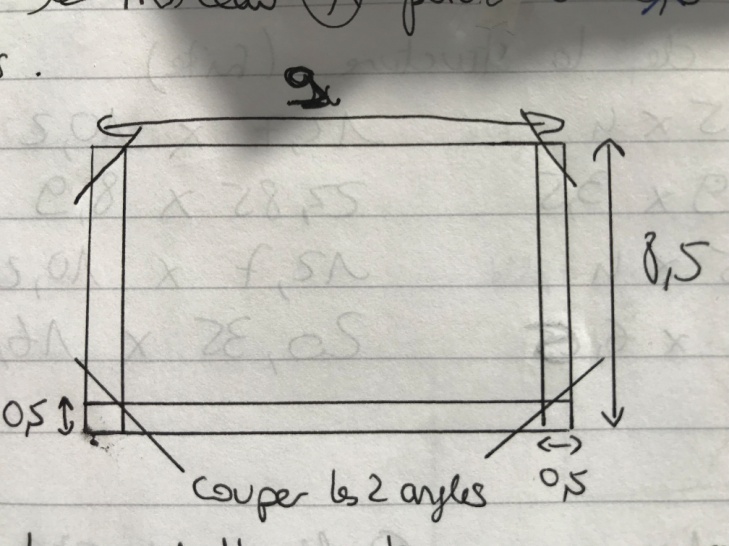 Coller la pochette obtenue au morceau B en collant que les 3 côtés au pli.Prendre le morceau D et plier les «  côtés à 1,25 cm du bord, le côté non plié, utiliser une perforatrice de votre choix.Coller le morceau D sur la pochette.Prendre le dernier morceau C plier les 3 côtés à 1,25 cm du bord et couper les angles et au milieu de ce morceau (petite pochette) à 2 cm du bord droit : faire un trou. NE PAS COLLER ce dernier morceau.Préparer l’accordéon avec le morceau E : 	-Soit faire un trou également en face du trou de la petite pochette	-Soit mettre une ficelle en dessous de l’accordéon pour fixer, cette ficelle à la pochette.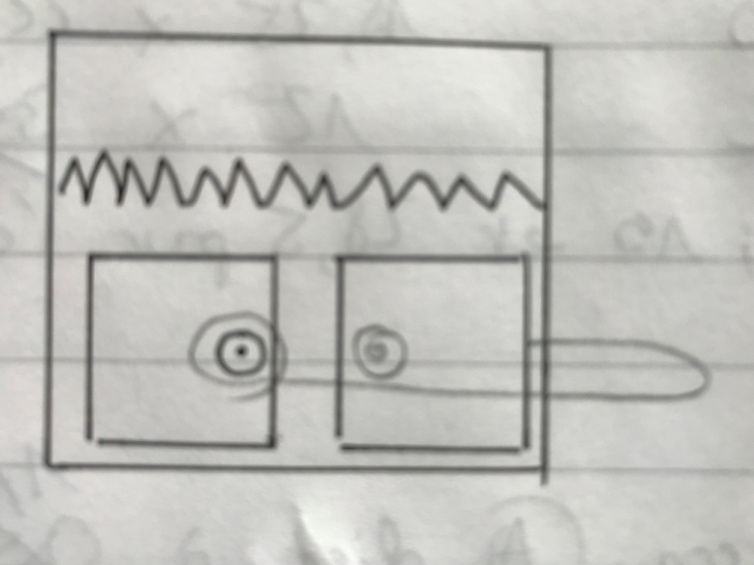 PARTIE VERSO Découpes de la struture (suite)F = 12,7 X 10,2 cmG= 22,85 X 8,9 cmH = 12,7 X 10,2 cmI = 20,35 X 16,5 cmMontage : Prendre le morceau I plier un côté à 1,5cm, coller le 0,5 cm du bord gauche de la grande pochette.Prendre le morceau G et plier le à 0,5 cm des 3 côtés et couper les angles. Le 4ème bord : utiliser la perforatrice bordure. Coller ce morceau G au morceau I au bord gauche.Prendre le morceau H et E et plier à 0,5 cm le côté 4 (10,2 cm) seulement 1 côté et coller comme le schéma.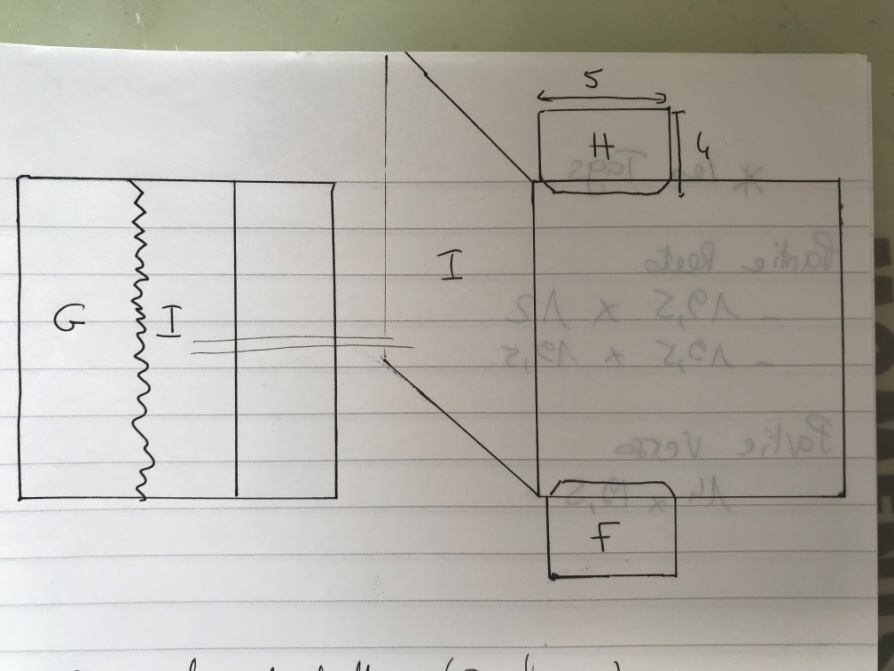 NB : Vous pouvez coller la ficelle de la première partie.LE RUBAN Prendre le verso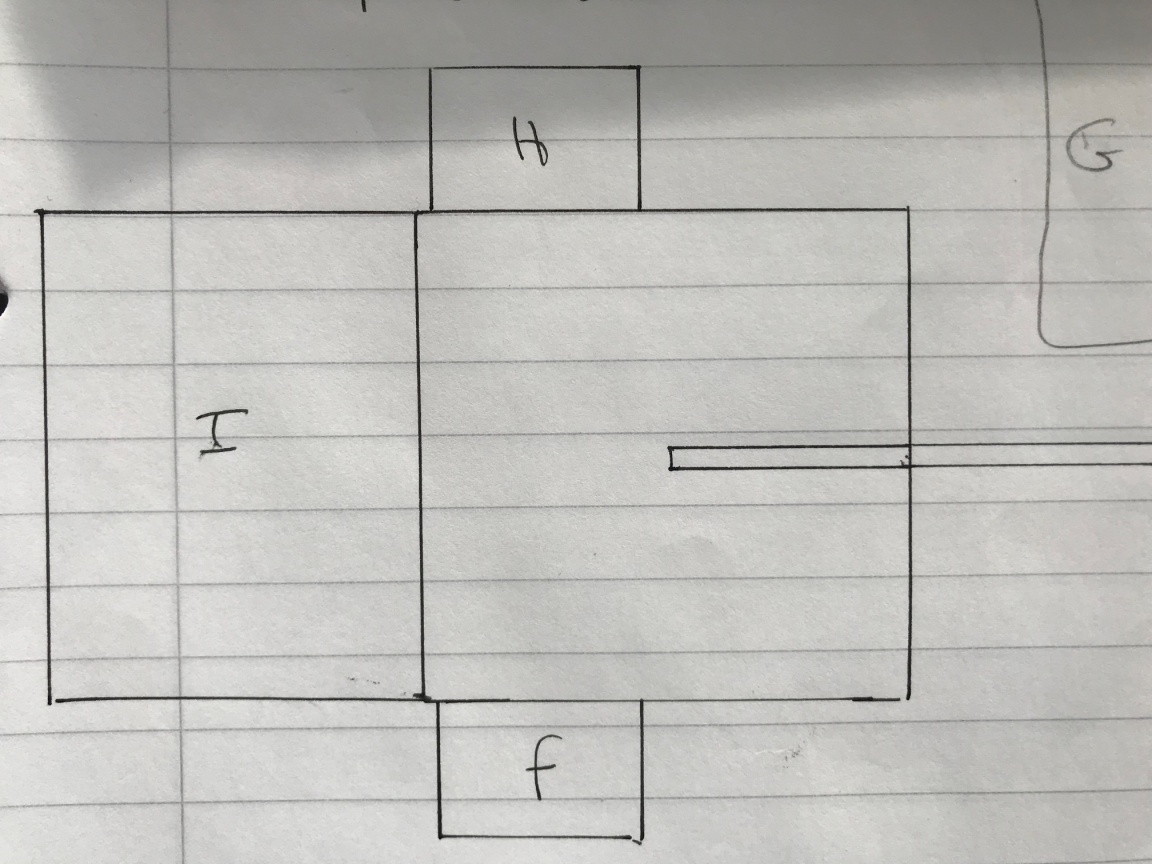 Et coller le deuxième ruban au morceau I au niveau de la pochette G.LES TAGSPartie Recto : 	19,5 X 12 cm 		19,5 X 19,5 cmPartie Verso : 	14 X 19,5 cm